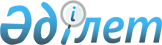 Қазақстан Республикасының прокуратурасы мен ұлттық қауіпсіздік органдарының
ҚР "Жедел-іздестіру қызметі туралы" Заңын қадағалауын және қолдануын жүзеге асыру тәртібі туралы нұсқаулықты бекіту туралыҚазақстан Республикасының Бас Прокурорының және Қазақстан Республикасының
Ұлттық қауіпсіздік комитеті Төрағасының 2002 жылғы 8 қазандағы N 179/ҚБП/49
ҚБП бұйрығы. Қазақстан Республикасы Әділет министрлігінде 2002 жылғы 18 қазанда тіркелді. Тіркеу N 2016

РҚАО-ның ескертуі: Қызмет бабында пайдалануға арналған нормативтік  акт Деректер базасына енгізілмейді



.


     

					© 2012. Қазақстан Республикасы Әділет министрлігінің «Қазақстан Республикасының Заңнама және құқықтық ақпарат институты» ШЖҚ РМК
				